АДМИНИСТРАЦИЯ  ВЕСЬЕГОНСКОГО  МУНИЦИПАЛЬНОГО ОКРУГАТВЕРСКОЙ  ОБЛАСТИП О С Т А Н О В Л Е Н И Ег. Весьегонск  30.12.2019										  №  517В соответствии с Порядком принятия решений о разработке муниципальных программ, формирования, реализации и проведения оценки эффективности реализации муниципальных программ в Весьегонском муниципальном округе Тверской области, утверждённым постановлением администрации района от 01.10.2019 № 357,п о с т а н о в л я ю:Утвердить муниципальную программу  Весьегонского муниципального округа  Тверской области "Обеспечение правопорядка и безопасности населения Весьегонского муниципального округа тверской области" на 2020-2025 годы (прилагается).Обнародовать настоящее постановление на информационных стендах Администрации Весьегонского муниципального округа и разместить на официальном сайте Администрации Весьегонского муниципального округа Тверской области в информационно-телекоммуникационной сети Интернет.Настоящее постановление вступает в силу после его официального обнародования и распространяется на правоотношения, возникшие с 01.01.2020 года.Контроль за исполнением настоящего постановления возложить на заместителя главы администрации района  Живописцеву Е.А.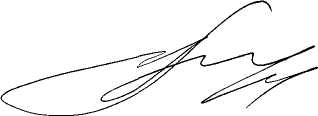 Глава Весьегонского муниципального округа                                                            А.В. ПашуковУтвержденапостановлением администрации Весьегонского муниципального округаОт 30.12.2019    № 517   Муниципальная программа
Весьегонского муниципального округа  Тверской области "Обеспечение правопорядка и безопасности населения Весьегонского муниципального округа Тверской области" на 2020-2025 годыг. Весьегонск2020 г.Паспорт 
муниципальной программы Весьегонского муниципального округаТверской области «Обеспечение правопорядка и безопасности населения Весьегонского муниципального округа Тверской области» на 2020 – 2025 годы.Раздел I.Общая характеристика сферы реализации программыПодраздел I.
Общая характеристика сферы реализации программы и прогноз ее развития1. Реализация программы направлена на повышение безопасности жизнедеятельности населения на территории Весьегонского муниципального округа. В условиях сохранения высокого уровня преступности, опасных последствий дорожно-транспортных происшествий, высокой пожарной опасности, вероятности террористических угроз одной из важнейших задач при обеспечении национальной безопасности является повышение безопасности жизнедеятельности населения.Рассматривая перспективы развития ситуации в сфере реализации программы, следует учитывать, что возможно усиление влияния существующих и возникновение новых криминогенных факторов. К ним можно отнести рост инфляции, высокий уровень безработицы, задержку выплаты заработной платы, увеличение уровня социального неравенства, расширение маргинальных слоев, рост социальной напряженности.Прогнозируется, что в ближайшие 3-5 лет неблагоприятные криминогенные факторы продолжат проявлять себя усилением криминальной опасности для населения, увеличением количества преступлений, совершаемых в общественных местах, ростом отдельных видов преступлений как против собственности, так и против личности, криминальной алкоголизацией и наркотизацией населения, разрастанием коррупции.Подраздел II.
Перечень основных проблем 2.Криминогенная ситуация остается непростой. Не снижается количество зарегистрированных фактов мошенничеств общеуголовной направленности.Одной из причин высокого числа преступлений, совершаемых в общественных местах и на улицах, является низкое использование потенциала информационных технологий в охране общественного порядка, а также недостаточное использование потенциала добровольных формирований по охране общественного порядка.В целях оказания дальнейшего влияния на улучшение криминогенной обстановки, в рамках программы будет реализовываться подпрограмма 1, направленная на повышение правопорядка и общественной безопасности в Весьегонском муниципальном округе.3. Проблема аварийности, связанной с автомобильным транспортом в последнее десятилетие приобрела особую остроту в связи с несоответствием дорожно-транспортной инфраструктуры потребностям общества и государства в безопасном дорожном движении, недостаточной эффективностью функционирования системы обеспечения безопасности дорожного движения и крайне низкой дисциплиной участников дорожного движения. Почти 90% всех дорожно-транспортных происшествий связаны с нарушениями Правил дорожного движения, утвержденных постановлением Совета Министров - Правительства Российской Федерации от 23.10.1993 N 1090 "О Правилах дорожного движения", водителями транспортных средств.В целях оказания  влияния на улучшение обстановки на дорогах, в рамках программы будет реализовываться подпрограмма 2, направленная на повышение уровня знаний правил дорожного движения у подростков.4. Много правонарушений ежегодно совершают подростки, употребляют алкоголь, нарушают правила дорожного движения. Самое большое количество административных протоколовсоставляется на родителей несовершеннолетних детей за неисполнение родительских обязанностей.В целях оказания дальнейшего влияния на улучшение профилактической работы с несовершеннолетними, в рамках программы будет реализовываться подпрограмма 3, направленная на предупреждение и сокращение количества преступлений и правонарушений, совершаемых несовершеннолетними.Несмотря на то, что на протяжении ряда лет количество состоящих на учёте больных наркоманией уменьшается, анализ оперативной обстановки в сфере незаконного оборота наркотических средств и психотропных веществ на территории муниципального округа свидетельствует о необходимости дальнейшей работы по противодействию незаконному обороту наркотиков, культивированию наркотикосодержащих растений, немедицинскому потреблению наркотиков.На диспансерном учете в ГБУЗ  «Весьегонская ЦРБ» состоит 3 человека, употребляющих наркотические средства, все ранее судимые. В 2019 году на территории муниципального образованияне выявленофактов незаконного хранения или незаконного оборота наркотических средств. Ежегодно увеличивается количество правонарушений, совершаемых в состоянии алкогольного опьянения, как взрослыми, так и несовершеннолетними.Подпрограмма 4 предусматривает мероприятия для дальнейшего противодействия распространению в Весьегонском муниципальном округе наркомании и алкоголизма, предупреждения  правонарушений, связанных с наркоманией, совершенствования антинаркотической пропаганды, а так же пропаганды здорового образа жизни. Проблемы распространения терроризма и экстремизма становятся одними из ключевых факторов, угрожающих государственной целостности, и ведут к нестабильности в обществе. В Весьегонском районе до настоящего времени не было зарегистрировано преступлений экстремистской направленности, тем не менее, мероприятия по профилактике терроризма и экстремизма необходимы. Реализация в рамках программы подпрограммы 5 направлена на повышение безопасности населения от угроз терроризма и экстремизма. Решение проблем профилактики терроризма и экстремизма в рамках подпрограммы предусматривает участие органов государственной власти, органов местного самоуправления, религиозных организаций, общественных объединений и различных институтов гражданского общества.На территории округа есть дезадаптированные граждане, нуждающиеся в помощи и поддержке. В их число входят отбывшие уголовное наказание в виде лишения свободы, они оказывают крайне негативное влияние на состояние общественной безопасности. Отбывание наказания в виде лишения свободы влечет за собой не только изменение правового статуса гражданина, но и утрачивание им многих социальных ролей и связей. Отсутствие надежных социальных гарантий для лиц с криминальным прошлым, имеющиеся трудности их бытового и трудового устройства осложняют процесс их ресоциализации, что приводит к повторным правонарушениям со стороны данной категории граждан. Ранее судимые лица оказывают существенное негативное влияние на оперативную обстановку и криминогенную ситуацию.Важнейшим направлением работы с гражданами, освободившимися из мест лишения свободы, является помощь в подборе профессии, отвечающей склонностям и возможностям человека, а также детальная проработка вопросов трудоустройства.Несмотря на предпринимаемые государством и обществом меры, коррупция по-прежнему серьезно затрудняет нормальное функционирование всех общественных механизмов, препятствует проведению социальных преобразований и модернизации национальной экономики, вызывает в обществе серьезную тревогу и недоверие к государственным институтам, формирует негативный имидж и правомерно рассматривается как одна из угроз безопасности Российской Федерации.Подпрограмма 7 "Реализация полномочий в сфере антикоррупционной политики» предусматривает                              правовое просвещение и правовое информирование граждан, направленное на создание в обществе нетерпимого отношения к проявлениям коррупции.Анализ информации о чрезвычайных ситуациях с учетом структуры угроз и динамики их изменений свидетельствует о том, что стихийные бедствия, связанные с опасными природными явлениями и пожарами, происшествия на воде являются основными источниками чрезвычайных ситуаций и представляют существенную угрозу для безопасности граждан. Обеспечение высоких стандартов жизнеобеспечения и создание условий для безопасной жизнедеятельности населения, предотвращение экологических бедствий, предупреждение возникновения чрезвычайных ситуаций являются важнейшими задачами.Подпрограмма 8. Направлена на снижение рисков и смягчение последствий чрезвычайных ситуаций.Подраздел III.
Основные направления решения проблем10. Вопросы повышения безопасности населения ежегодно находят свое отражение в посланиях Президента Российской Федерации Федеральному Собранию Российской Федерации, в которых Президент Российской Федерации излагает планы государства на ближайшую и среднесрочную перспективу во всех направлениях жизни, в том числе и вопросах обеспечения безопасности. 11. Безопасность является важнейшим направлением в обеспечении комфортных условий жизни граждан. Ключевые задачи, которые стоят перед органами власти, - снижение уровня уличной преступности, уменьшение количества дорожно-транспортных происшествий, сокращение преступлений, совершенных подростками. Необходимо обеспечить безопасность населения в экстренных и чрезвычайных ситуациях, а также продолжить работу по организации добровольных народных дружин, и развитию добровольчества по решению вопросов обеспечения пожарной безопасности.Раздел II.Цели программы12. Программа направлена на достижение цели "Повышение безопасности жизнедеятельности населения на территории Весьегонского муниципального округа". Показатели цели программы:а) показатель 1 «Риск населения пострадать от внешних причин»;б) показатель 2 «Уровень преступности на территории Весьегонского муниципального округа»;в) показатель 3 "Уровень первичной заболеваемости наркоманиейв Весьегонском муниципальном округе".13. Значение показателей цели по годам реализации программы приводится в приложении к настоящей программе. Раздел III.Подпрограммы14. Реализация программы осуществляется за счет выполнения следующих подпрограмм:а) Подпрограмма 1 "Повышение правопорядка и общественной безопасности в Весьегонском муниципальном округе".б) Подпрограмма 2 "Повышение безопасности дорожного движения на территории Весьегонского муниципального округа".в)Подпрограмма 3 "Профилактика безнадзорности и правонарушений несовершеннолетних  в Весьегонском муниципальном округе".г) Подпрограмма 4 "Противодействие незаконному распространению и немедицинскому потреблению наркотиков, злоупотреблению алкоголем и табакокурениюв Весьегонском муниципальном округе".д) Подпрограмма 5 "Повышение безопасности населения от угроз терроризма и экстремизма".е) Подпрограмма 6 «Ресоциализация лиц, освободившихся из мест лишения свободы»ж) Подпрограмма 7 «Реализация полномочий в сфере антикоррупционной политики»з) Подпрограмма 8 Снижение рисков и смягчение последствий чрезвычайных ситуаций.Подраздел I.
Подпрограмма 1 "Повышение правопорядка и общественной безопасности в Весьегонском муниципальном округе"Глава 1. Задачи подпрограммы15. Реализация подпрограммы осуществляется за счет решения задач:а) задача 1 "Развитие системы профилактики правонарушений в Весьегонском муниципальном округе".Показатель 1 задачи "Уровень преступности в общественных местах".б) задача 2 "Межведомственное взаимодействие в целях профилактики правонарушений в Весьегонском муниципальном округе»Показатель 1 задачи "Доля лиц, ранее осуждавшихся за совершение преступлений, в общей численности лиц, осуждённых на основании обвинительных приговоров, вступивших в законную силу".Показатель 2 задачи «Количество преступлений, совершенных несовершеннолетними на территории Весьегонского муниципального округа»16. Значение показателей задач подпрограммы по годам реализации программы приводится в приложении к настоящей программе. Глава 2. Мероприятия подпрограммы17. Решение задачи 1 осуществляется за счет выполнения мероприятий:а) мероприятие «Обеспечение деятельности на территории Весьегонского муниципального округа добровольных народных дружин по охране общественного порядка»Показатель 1 мероприятия «Количество  добровольных народных дружин по охране общественного порядка».б) административное мероприятие «Размещение информации на сайте Весьегонского муниципального округа, касающейся вопросов правопорядка и общественной безопасности»Показатель 1 административного мероприятия «Количество публикаций на сайте в год»18. Решение задачи 2 осуществляется за счет выполнения мероприятий:а) мероприятие "Организация временного трудоустройства подростков в период летних каникул в образовательных организациях Весьегонского муниципального округа".Показатель 1мероприятия "Количество  рабочих мест, созданных для временного трудоустройства подростков в образовательных организациях Весьегонского муниципального округа".б) мероприятие "Организация временного трудоустройства подростков в период летних каникул в молодёжных организациях Весьегонского муниципального округа" Показатель 1мероприятия "Количество  рабочих мест, созданных для временного трудоустройства подростковв молодёжных организациях Весьегонского муниципального округа"в) административное мероприятие "Обеспечение деятельности межведомственной комиссии по предупреждению преступлений Весьегонского муниципального округа".Показатель 1 административного мероприятия"Количество заседаний межведомственной комиссии по предупреждению преступлений Весьегонского муниципального округа в год"г) мероприятие «Организация межведомственного взаимодействия с целью содействия в трудоустройстве лиц, состоящих на учёте в УИИ»Показатель 1 мероприятия «Профориентация и создание условий для получения контролируемой УИИ категорией граждан новых профессий с учётом ситуации на рынке труда в Весьегонском муниципальном округе»;д) мероприятие «Проведение с участием субъектов профилактики круглых столов, направленных на предупреждение роста рецидивной преступности и её стабилизацию»Показатель 1 мероприятия «Количество организованных «круглых столов», направленных на предупреждение роста рецидивной преступности и её стабилизацию»;е) мероприятие «Организация цикла тематических материалов в СМИ, направленных на информирование населения об уровне взаимодействия субъектов профилактики в сфере противодействия правонарушениям и предупреждению рецидивной преступности на территории округа».Показатель 1 мероприятия «Количество опубликованных в СМИ материалов, направленных на предупреждение роста рецидивной преступности и её стабилизацию».19. Значение показателей мероприятий задачи подпрограммы по годам реализации программы приводится в приложении к настоящей программе.Глава 3. Объем финансовых ресурсов, необходимый для реализации подпрограммы 1.20. Информация о финансовых ресурсах, необходимых для реализации подпрограммы в разрезе задач по годам реализации программы приводится в таблице 1.Таблица 1Подраздел II.
Подпрограмма 2 "Повышение безопасности дорожного движения на территории Весьегонского муниципального округа"Глава 1. Задачи подпрограммы21. Реализация подпрограммы осуществляется за счет решения задач:а) задача 1 "Совершенствование системы предупреждения опасного поведения участников дорожного движения".Показатель задачи "Риск пострадать в дорожно-транспортных происшествиях на территории Весьегонского муниципального округа»;б) задача 2 "Профилактика дорожно-транспортных происшествий на территории Весьегонского района во взаимодействии с органами государственной власти, органами местного самоуправления, религиозными организациями, общественными объединениями и иными институтами гражданского общества".Показатель  задачи "Число лиц, погибших в дорожно-транспортных происшествиях";22. Значение показателей задач подпрограммы по годам реализации программы приводится вприложении к настоящей программе. Глава 2. Мероприятия подпрограммы23. Решение задачи 1 осуществляется за счет выполнения мероприятий:а) «Проведение классных часовпо предупреждению опасного поведения на дорогах»показатель мероприятия «Доля образовательных учреждений, где проводятся классные часы по предупреждению опасного поведения на дорогах».б) «Размещение информации на официальном сайте Весьегонского муниципального округа, касающейся безопасности дорожного движения»показатель мероприятия «Количество публикаций на официальном сайте Весьегонского муниципального округа»24. Решение задачи 2 осуществляется за счет выполнения мероприятий:а) мероприятие 2.1"Проведение районного этапа и обеспечение участия в региональном конкурсе "Безопасное колесо".Показатель 1 мероприятия "Количество общеобразовательных учреждений, принявших участие в муниципальномэтапе конкурса".Выполнение мероприятия осуществляется путем направления команды школьников Весьегонского муниципального округа, которая займёт первое место в районном конкурсе "Безопасное колесо", для участия в региональном конкурсе "Безопасное колесо". б) мероприятие 2.2 "Участие в акции "Внимание. Дети!»Показатель 1 мероприятия «Численность учащихся первых классов общеобразовательных учреждений, принявших участие в акции»в) административное мероприятие "Обеспечение деятельности межведомственной комиссии по обеспечению безопасности дорожного движения Весьегонского муниципального округа".Показатель 1 административного мероприятия "Количество заседаний межведомственной комиссии по обеспечению безопасности дорожного движения Весьегонского муниципального округав год".25. Значение показателей мероприятий задач подпрограммы по годам реализации программы приводится вприложениик настоящей программе.Глава 3. Объем финансовых ресурсов, необходимый для реализации подпрограммы 26. Информация о финансовых ресурсах, необходимых для реализации подпрограммы в разрезе задач по годам реализации программы приводится в таблице 2.Таблица 2Подраздел III.
Подпрограмма 3 " Профилактика безнадзорности и правонарушений несовершеннолетних в Весьегонском муниципальном округе"Глава 1. Задачи подпрограммы27. Реализация подпрограммы 3 связана с решением следующих задач:Задача 1. «Развитие муниципальной системы профилактики безнадзорности и правонарушений несовершеннолетних во взаимодействии с органами государственной власти,  общественными объединениями и иными институтами  гражданского общества».Задача 2"Совершенствование реабилитационной работы с несовершеннолетними, находящимися в социально опасном положении".Задача 3. «Субвенции на реализацию государственных полномочий по созданию и организации деятельности комиссий по делам несовершеннолетних»Решение задачи 1 «Развитие муниципальной системы профилактики безнадзорности и правонарушений несовершеннолетних во взаимодействии с органами государственной власти,  общественными объединениями и иными институтами  гражданского общества» оценивается с помощью следующих показателей:а) «Количество молодежных  организаций, привлеченных для проведения информационно-пропагандистской работы в сфере обеспечения правопорядка, профилактики правонарушений несовершеннолетних»;б) «Обеспечение координирующей роли комиссии по делам несовершеннолетних и защите их прав при администрации Весьегонского муниципального округа в деятельности по профилактике безнадзорности и правонарушений несовершеннолетних»,в) «Доля общеобразовательных учреждений, охваченных информационно-пропагандистской деятельностью»;г) «Количество проведенных районных информационно-пропагандистских мероприятий»;д) «Количество заседаний комиссии по делам несовершеннолетних и защите их прав, в. т.ч. выездных»;е) «Количество межведомственных рейдов по профилактике безнадзорности»;ж) «Количество образовательных учреждений-участников районного конкурса»;з) «Привлечение к участию в конкурсе всех общеобразовательных учреждений».Решение задачи 2"Совершенствование реабилитационной работы с несовершеннолетними, находящимися в социально опасном положении" оценивается с помощью следующих показателей:а) «Доля несовершеннолетних, состоящих на учете в комиссии по делам несовершеннолетних, охваченных реабилитационными мероприятиями»;б) «Количество несовершеннолетних, находящихся в трудной жизненной ситуации, участников мероприятий в год»;в) «Доля семей, находящихся в социально опасном положении, охваченных реабилитационной работой»;г) «Количество публикаций в газете "Весьегонская жизнь";д) «Количество публикаций на официальном сайте Весьегонского муниципального округа».Решение задачи 3 «Субвенции на реализацию государственных полномочий по созданию и организации деятельности комиссий по делам несовершеннолетних»оценивается с помощью следующих показателей:а) «Количество несовершеннолетних, состоящих на учёте в комиссии по делам несовершеннолетних»;б) «Количество заседаний комиссии по делам несовершеннолетних, в том числе выездных, в год»Глава 2Мероприятия подпрограммы28. Решение задачи 1 «Развитие муниципальной системы профилактики безнадзорности и правонарушений несовершеннолетних во взаимодействии с органами государственной власти,  общественными объединениями и иными институтами  гражданского общества» осуществляется посредством выполнения следующих мероприятий подпрограммы 3:а) административное мероприятие "Проведение информационно-пропагандистской деятельности в общеобразовательных учреждениях по профилактике правонарушений и преступности несовершеннолетних";б) административное мероприятие "Обеспечение деятельности комиссии по делам несовершеннолетних и защите их прав";в) административное мероприятие "Проведение межведомственных  рейдов в места концентрации молодежи и несовершеннолетних"г)мероприятие  "Проведение  конкурса среди образовательных учреждений Весьегонского муниципального округа на лучшую постановку воспитательной работы"д)административное мероприятие "Разработка положения о конкурсе"29. Решение задачи 2"Совершенствование реабилитационной работы с несовершеннолетними, находящимися в социально опасном положении" осуществляется посредством выполнения следующих мероприятий подпрограммы 3:а) мероприятие  "Проведение мероприятий с несовершеннолетними, находящимися в трудной жизненной ситуацииб)административное мероприятие подпрограммы "Проведение реабилитационной работы с несовершеннолетними, оказавшимися в социально опасном положении".в) мероприятие "Повышение уровня информированности населения Весьегонского муниципального округа о реализации политики органов местного самоуправления в сфере профилактики правонарушений и преступности несовершеннолетних". г) административное мероприятие "Размещение информации о ходе выполнения программы на сайте администрации Весьегонского муниципального округа и в газете "Весьегонская жизнь"Решение задачи 3 «Субвенции на реализацию государственных полномочий по созданию и организации деятельности комиссий по делам несовершеннолетних»осуществляется посредством выполнения следующих мероприятий подпрограммы 3:	а) «Субвенции на реализацию государственных полномочий по созданию и организации деятельности комиссий по делам несовершеннолетних и защите их прав».Глава 3. Объем финансовых ресурсов, необходимый для реализации подпрограммы 30. Общий объем бюджетных ассигнований, выделенный на реализацию подпрограммы 3, составляет 2 131 200,00	рублей.  31. Объем бюджетных ассигнований, выделенный на реализацию подпрограммы 3, по годам реализации муниципальной программы в разрезе задач, приведен в таблице 3. Таблица 3Подраздел IV.Подпрограмма 4 "Противодействие незаконному распространению и немедицинскому потреблению наркотиков, злоупотреблению алкоголем и табакокурениюв Весьегонском муниципальном округе "Глава 1. Задачи подпрограммы32. Реализация подпрограммы осуществляется за счет решения задач:а) задача 1 "Сокращение спроса на наркотики в Весьегонском муниципальном округе за счет совершенствования системы профилактики немедицинского потребления наркотиков".б) задача 2 «Противодействие злоупотреблению спиртными напитками и курению»Решение задачи 1 «Сокращение спроса на наркотики в Весьегонском муниципальном округе за счет совершенствования системы профилактики немедицинского потребления наркотиков» оценивается с помощью следующих показателей:а) "Уровень преступности в сфере незаконного оборота наркотиков".Решение задачи 2«Противодействие злоупотреблению спиртными напитками и курению» оценивается с помощью следующих показателей:а) «Уменьшение количества лиц, совершивших правонарушения по причине злоупотребления спиртными напитками»33. Значение показателей задач подпрограммы по годам реализации программы приводится в приложении к настоящей программе. Глава 2. Мероприятия подпрограммы34. Решение задачи 1 осуществляется за счет выполнения мероприятий:а) мероприятие«Проведение   конкурсов творческих работ, агитбригад, дискуссий,  вечеров, дискотек по воспитанию стойкой антинаркотической установки»Показатель 1 мероприятия "Количествоконкурсов творческих работ, агитбригад, дискуссий,  вечеров, дискотек по воспитанию стойкой антинаркотической установки ".б) мероприятие «Участие в областных форумах и акциях антинаркотической, антиалкогольной и антитабачной направленности, пропагандирующих здоровый образ жизни».Показатель 1 «Количество областных форумов и акций, в которых  весьегонцы приняли участие»в) административное мероприятие «Информирование населения о проводимых правоохранительными органами антинаркотических мероприятиях и операциях, их целях, задачах, достигнутых результатах. Разъяснение негативных последствий употребления наркотиков, норм административной и уголовной ответственности за нарушения антинаркотического законодательства.Показатель 1 мероприятия «Количество информационных листовок, распространённых среди населения Весьегонского муниципального округа.г) административное мероприятие "Обеспечение деятельности комиссии по противодействию употреблению наркотиков Весьегонского муниципального округа ".Показатель 1 административного мероприятия "Количество заседаний комиссии по противодействию употреблению наркотиков Весьегонского муниципального округа в год".35. Решение задачи 2 «Противодействие злоупотреблению спиртными напитками и курению» осуществляется за счет выполнения мероприятий:а) Проведение  информационно-профилактических мероприятий к международным датам, массовых  акций «за здоровый образ жизни»показатель мероприятия 1 «Количество информационно-профилактических мероприятий, массовых  акций «за здоровый образ жизни»б) административное мероприятие "Разработка методических рекомендаций для образовательных учреждений по профилактике употребления спиртных напитков, наркотических средств и психотропных веществ, формированию здорового образа жизни несовершеннолетних".Показатель 1 административного мероприятия "Количество разработанных методических рекомендаций".36. Значение показателей мероприятий задач подпрограммы по годам реализации программы приводится в приложении к настоящей программе.Глава 3. Объем финансовых ресурсов, необходимый для реализации подпрограммы37. Информация о финансовых ресурсах, необходимых для реализации подпрограммы, в разрезе задач по годам реализации программы приводится в таблице 4.Таблица 4Подраздел V.Подпрограмма 5 "Повышение безопасности населения от угроз терроризма и экстремизма"Глава 1. Задачи подпрограммы38.Реализация подпрограммы осуществляется за счет решения задач:а) задача 1 "Антитеррористическая защищенность объектов с массовым пребыванием людей в Весьегонском муниципальном округе".Показатель 1 задачи "Доля образовательных учреждений Весьегонского муниципального округа, где внедрены системы видеонаблюдения или системы экстренного оповещения";б) задача 2 "Предупреждение угроз терроризма и экстремизма в Весьегонском муниципальном округе во взаимодействии с органами государственной власти, органами местного самоуправления, религиозными организациями, общественными объединениями и иными институтами гражданского общества".Показатель 1 задачи "Привлечение общественных национальных организаций к участию в массовых мероприятиях, проводимых в Весьегонском муниципальном округе".Показатель 2 задачи «Отсутствие экстремистских акций на территории Весьегонского муниципального округа»39. Значение показателей задач подпрограммы по годам реализации программы приводится в приложении к настоящей программе. Глава 2. Мероприятия подпрограммы40. Решение задачи 1 осуществляется за счет выполнения мероприятий:а) мероприятие "Обеспечение бесперебойной работы систем видеонаблюдения и экстренного оповещения в образовательных учреждениях Весьегонского муниципального округа".Показатель 1 мероприятия "Наличие фактов нарушения правопорядка на территориях образовательных учреждений Весьегонского муниципального округа, где внедрены системы видеонаблюдения".41. Решение задачи 2 осуществляется за счет выполнения мероприятий:а) административное мероприятие "Обеспечение деятельности антитеррористической комиссии Весьегонского муниципального округа".Показатель 1 административного мероприятия "Количество заседаний антитеррористической комиссии Весьегонского муниципального округа в год".б) мероприятие "Проведение круглых столов по вопросам противодействия угрозам проявления экстремизма с участием органов государственной власти, органов местного самоуправления, религиозных организаций, общественных объединений и иных институтов гражданского общества".Показатель 1 мероприятия "Количество проведенных тематических круглых столов".в) административное мероприятие «Мониторинг заброшенных зданий и сооружений на территории муниципальных образований и информирование правоохранительных органов о фактах нахождения (проживания) подозрительных лиц, а также о фактах прибытия на территорию соответствующего поселения иностранных граждан (выходцев и Северокавказского и иных нестабильных регионов)Показатель 1 административного мероприятия «Наличие на территории округа заброшенных зданий и сооружений, где находятся подозрительные лица».42. Значение показателей мероприятий задач подпрограммы по годам реализации программы приводится в приложении  к настоящей программе.Глава 3. Объем финансовых ресурсов, необходимый для реализации подпрограммы43. Финансирование для реализации подпрограммы 5 не требуется.Подраздел VI.Подпрограмма 6 «Ресоциализация лиц, освободившихся из мест лишения свободы»Глава 1. Задачи подпрограммы44.Реализация подпрограммы осуществляется за счет решения задач:а) задача 1 "Предотвращение рецидивной преступности в Весьегонском муниципальном округе".Показатель задачи 1 «Снижение уровня рецидивной преступности, в том числе среди несовершеннолетних».45. Значение показателей задач подпрограммы по годам реализации программы приводится в приложении к настоящей программе. Глава 2. Мероприятия подпрограммы46. Решение задачи 1 осуществляется за счет выполнения мероприятий:а) административное мероприятие "Мероприятия, направленные на недопущение рецидивной преступности ".Показатель 1 мероприятия "Доля осуждённых лиц, отбывающих наказание, не связанное с лишением свободы, в отношении которых проводились профилактические мероприятия. б)административное мероприятие "Повышение уровня социально полезной занятости лиц, освободившихся из мест лишения свободы ".Показатель 1 административного мероприятия «Доля несовершеннолетних, отбывающих наказание, не связанное с лишением свободы, в отношении которых проводились профилактические мероприятия».47. Значение показателей мероприятий задач подпрограммы по годам реализации программы приводится в приложении  к настоящей программе.Глава 3. Объем финансовых ресурсов, необходимый для реализации подпрограммы48. Финансирование для реализации подпрограммы 6 не требуется.Подраздел VII.Подпрограмма7 «Реализация полномочий в сфере антикоррупционной политики»Глава 1. Задачи подпрограммы49.Реализация подпрограммы осуществляется за счет решения задач:а) задача 1 "Недопущение фактов проявления коррупции в Весьегонском муниципальном округе".Показатель 1 задачи "Доля средств массовой информации, задействованных в профилактической работе";50. Значение показателей задач подпрограммы по годам реализации программы приводится в приложении к настоящей программе. Глава 2. Мероприятия подпрограммы51. Решение задачи 1 осуществляется за счет выполнения мероприятий:а) Административное мероприятие 7.1"Правовое просвещение и правовое информирование граждан, направленное на создание в обществе нетерпимого отношения к проявлениям коррупции".Показатель 1 мероприятия "Количество размещённых материалов социальной рекламы в год".Показатель  2 мероприятия «Наличие фактов проявления коррупции»б) административное мероприятие 7.2   "Размещение в средствах массовой информации материалов по созданию в обществе нетерпимого отношения к проявлениям коррупции"Показатель 1 мероприятия "Количество средств массовой информации, в которых размещены материалы по созданию в обществе нетерпимого отношения к проявлениям коррупции".52. Значение показателей мероприятий задач подпрограммы по годам реализации программы приводится в приложении  к настоящей программе.Глава 3. Объем финансовых ресурсов, необходимый для реализации подпрограммы53. Финансирование для реализации подпрограммы 7 не требуется.Подраздел VIII.Подпрограмма 8 «Снижение рисков и смягчение последствий чрезвычайных ситуаций»Глава 1. Задачи подпрограммы54.Реализация подпрограммы осуществляется за счет решения задач:а) задача 1 "Обеспечение пожарной безопасности".Показатель 1 задачи "Предотвращение экономического ущерба от пожаров"55. Значение показателей задач подпрограммы по годам реализации программы приводится в приложении к настоящей программе. Глава 2. Мероприятия подпрограммы56. Решение задачи 1 осуществляется за счет выполнения мероприятий:а) мероприятие 8.1"Обеспечение первичных мер пожарной безопасности".Показатель 1 мероприятия "Снижение количества пострадавшего населения".57. Значение показателей мероприятий задач подпрограммы по годам реализации программы приводится в приложении  к настоящей программе.Глава 3. Объем финансовых ресурсов, необходимый для реализации подпрограммы58. Информация о финансовых ресурсах, необходимых для реализации подпрограммы в разрезе задач по годам реализации программы приводится в таблице 5.Таблица 5Раздел 5. Сроки реализации муниципальной программы.59. Сроки реализации Программы: 2020-2025 годы.   Раздел 6. Механизм управления и мониторинга реализации муниципальной программыПодраздел 1. Управление реализацией муниципальной программы60. а) Администрация Весьегонского муниципального округа является распорядителем средств бюджета Весьегонского муниципального округа в части подготовки и проведения мероприятий социальной поддержки отдельных категорий граждан Весьегонского муниципального округа.б) В реализации мероприятий государственной программы принимают участие Администрация Весьегонского муниципального округа как администратор муниципальной программы, муниципальные учреждения культуры и образования. Мероприятия муниципальной программы реализуются в соответствии с законодательством.в) Администрация Весьегонского муниципального округаосуществляет управление реализацией муниципальной программы в соответствии с утвержденными ежегодными планами мероприятий по реализации муниципальной программы.г) Ежегодно в срок до 15 января Администрация Весьегонского муниципального округа осуществляет разработку плана мероприятий по реализации муниципальной программы и обеспечивает его утверждение Главой Весьегонского муниципального округа.д) Ежегодный план мероприятий по реализации муниципальной программы предусматривает распределение обязанностей между ответственными исполнителями муниципальной программы.Подраздел 2. Мониторинг реализации муниципальной программы61.  Мониторинг реализации государственной программы обеспечивает: а) регулярность получения информации о реализации муниципальной программы от ответственных исполнителей главного администратора муниципальной программы; б) согласованность действий ответственных исполнителей главного администратора муниципальной программы;  в) своевременную актуализацию муниципальной программы с учетом меняющихся внешних и внутренних рисков. 62. Мониторинг реализации муниципальной программы осуществляется посредством регулярного сбора, анализа и оценки: а) информации об использовании финансовых ресурсов, предусмотренных на реализацию муниципальной программы; б) информации о достижении запланированных показателей муниципальной программы.63. Источниками информации для проведения мониторинга реализации муниципальной программы являются: а) ведомственная, региональная и федеральная статистика показателей, характеризующих сферу реализации муниципальной программы; б) отчеты ответственных исполнителей главного администратора муниципальной программы;в) другие источники.64. Мониторинг реализации муниципальной программы осуществляется в течение всего периода ее реализации и предусматривает:а) ежеквартальную оценку выполнения исполнителями главного администратора муниципальной программы ежегодного плана мероприятий по реализации муниципальной программы;б) корректировку (при необходимости) ежегодного плана мероприятий по реализации муниципальной программы;в) формирование отчета о реализации муниципальной программы за отчетный финансовый год.65. Администрация Весьегонского муниципального округаформирует отчет о реализации муниципальной программы за отчетный финансовый год по утвержденной форме. 66. В срок до 15 марта года, следующего за отчетным годом, Администрация Весьегонского муниципального округа представляет отчет о реализации муниципальной программы за отчетный финансовый год на экспертизу в Финансовый отдел Администрации Весьегонского муниципального округа, отдел по экономике и защите прав потребителей Администрации Весьегонского муниципального округа.67. Финансовый отдел Администрации Весьегонского муниципального округа проводит экспертизу отчета о реализации муниципальной программы за отчетный финансовый год на предмет:а) обоснованности оценки фактического использования финансовых ресурсов муниципальной программы за отчетный финансовый год;б) обоснованности оценки возможности использования запланированных финансовых ресурсов муниципальной программы до окончания срока ее реализации.68. Отдел по экономике и защите прав потребителей Администрации Весьегонского муниципального округа проводит экспертизу отчета о реализации муниципальной программы за отчетный финансовый год на предмет обоснованности оценки эффективности реализации муниципальной программы за отчетный финансовый год.69. Администрация Весьегонского муниципального округа дорабатывает отчет о реализации муниципальной программы за отчетный финансовый год с учетом экспертного заключения.Формирование и утверждение сводного годового доклада о ходе реализации и об оценке эффективности муниципальной программы70. В срок до 15 апреля года, следующего за отчетным годом, администрация Весьегонского муниципального округа представляет отчет о реализации муниципальной программы за отчетный финансовый год в электронном виде и на бумажном носителе по форме согласно приложению 2 к настоящей программе в отдел по экономике и защите прав потребителей Администрации Весьегонского муниципального округа для формирования сводного годового доклада о ходе реализации и об оценке эффективности муниципальных программ в год.Администрация Весьегонского муниципального округа в случае досрочного ее завершения разрабатывает проект постановления администрациимуниципального округа о досрочном завершении муниципальной программы, предусматривающего порядок расторжения всех заключенных в рамках муниципальной программы договоров, в том числе относительно всех незавершенных объектов строительства (реконструкции), и представляет его в установленном порядке на утверждение. В срок до 10 июня года, следующего за отчетным годом, отдел по экономике и защите прав потребителей Администрации Весьегонского муниципального округа обеспечивает рассмотрение и утверждение местной администрацией проекта сводного годового доклада о ходе реализации и об оценке эффективности муниципальных программ.Сводный годовой доклад о ходе реализации и об оценке эффективности муниципальных программ размещается на сайте Администрации Весьегонского муниципального округа в информационно-телекоммуникационной сети Интернет.Подраздел 3.Внесение изменений в муниципальную программу71. Внесение изменений в муниципальную программу утверждается   постановлением   администрации муниципального округа (далее - постановление о внесении изменений в муниципальную программу).  Внесение изменений в муниципальную программу в процессе ее реализации осуществляется в случаях:а) снижения или увеличения ожидаемых поступлений доходов в местный бюджет муниципального образования Тверской области; в) необходимости включения в подпрограммы дополнительных мероприятий (административных мероприятий) подпрограммы, а также изменения бюджетных ассигнований на выполнение мероприятий подпрограмм;г) необходимости ускорения реализации или досрочного прекращения реализации муниципальной программы или ее отдельных подпрограмм (мероприятий подпрограммы);д) перераспределения бюджетных средств, сэкономленных в результате размещения заказов;е) обеспечения софинансирования расходов федерального бюджета, бюджета Тверской области и других источников на выполнение отдельных мероприятий подпрограмм;ж) уточнения объема бюджетных ассигнований, предоставляемых из федерального бюджета и (или) областного бюджета     на выполнение отдельных мероприятий подпрограмм в отчетном финансовом году, и других межбюджетных трансфертов, представленных в отчетном финансовом году; з) иные изменения, не затрагивающие финансирование муниципальной программы.и) ежегодное уточнение объема финансирования в рамках муниципальной программы и значений соответствующих показателей при формировании местного бюджета муниципального образования Тверской области на очередной финансовый год и плановый период.Раздел 7. Оценка эффективности реализации муниципальной программы72. Оценка эффективности реализации муниципальной программы осуществляется Администрацией Весьегонского муниципального округа с помощью следующих критериев: а) критерий эффективности реализации муниципальной программы в отчетном периоде;б) индекс освоения бюджетных средств, выделенных на реализацию муниципальной программы в отчетном периоде.в) индекс достижения плановых значений показателей муниципальной программы в отчетном периоде.Раздел 8. Анализ рисков реализации муниципальной программы и меры по управлению рисками73. В процессе реализации муниципальной программы могут проявиться внешние и внутренние риски.  Внутренними рисками реализации муниципальной программы являются:а) недостаточная организация межведомственных связей;б) недостаточная квалификация отдельных работников учреждений – исполнителей программы.Для снижения вероятности неблагоприятного воздействия внутренних рисков предусматривается реализация следующих мероприятий:а) повышение квалификации работниковмуниципальных учреждений б) обеспечение межведомственного взаимодействия.Внешними рисками реализации государственной программы являются:б) изменение финансирования;в) ухудшение экономической ситуации и, как следствие, низкая активность населения.Способом ограничения внешних рисков является:а) своевременное внесение изменений в муниципальную программу; б) контроль за ходом выполнения мероприятий муниципальной программы и совершенствование механизма текущего управления реализацией муниципальной программы;в) непрерывный мониторинг выполнения показателей муниципальной программы;г) информирование населения Весьегонского муниципального округа о ходе реализации муниципальной программы.74. Принятие мер по управлению рисками осуществляется Администрацией на основе мониторинга реализации муниципальной программы и оценки ее эффективности и результативности.Об утверждении муниципальной программы Весьегонского муниципального округа  Тверской области "Обеспечение правопорядка и безопасности населения Весьегонского муниципального округа Тверской области" на 2020-2025 годы.Наименование программыМуниципальная программа Весьегонского муниципального округа Тверской области «Обеспечение правопорядка и безопасности населения Весьегонского муниципального округа Тверской области» на 2020 – 2025 годы (далее - программа).Администратор программыАдминистрация Весьегонского муниципального округа тверской областиИсполнители программыОтдел образования Администрации Весьегонского муниципального округа, Отдел культуры Администрации Весьегонского муниципального округа, Администрация Весьегонского муниципального округаСроки реализации программы2020 - 2025 годыЦель программыПовышение безопасности жизнедеятельности населения на территории Весьегонского муниципального округаПодпрограммыПодпрограмма 1 "Повышение правопорядка и общественной безопасности в Весьегонском муниципальном округе ".Подпрограмма 2 "Повышение безопасности дорожного движения на территории Весьегонского муниципального округа ".Подпрограмма 3 "Профилактика безнадзорности и правонарушений несовершеннолетних".Подпрограмма 4"Противодействие незаконному распространению и немедицинскому потреблению наркотиков, злоупотреблению алкоголем и табакокурению в Весьегонском муниципальном округе".Подпрограмма 5 "Повышение безопасности населения от угроз терроризма и экстремизма".Подпрограмма 6 «Ресоциализация лиц, освободившихся из мест лишения свободы»Подпрограмма 7 «Реализация полномочий в сфере антикоррупционной политики»Подпрограмма 8.Снижение рисков и смягчение последствий чрезвычайных ситуацийОжидаемые результаты реализации программыСнижение  числа  правонарушений и преступлений.Активизация	системы профилактики безнадзорности, правонарушений и преступности несовершеннолетних, формирование межведомственной системы социальной адаптации выпускников специальных учебно-воспитательных учреждений, воспитательных колоний.Обеспечение    трудовой    занятости    подростков в период каникул и в свободное время.Создание эффективно действующей системы противодействия распространению наркотических средств на территории Весьегонского муниципального округа.Формирование системы морально-нравственных установок, определяющих ориентацию на здоровый образ жизни, отрицательное отношение к употреблению психоактивных веществ.Повышение эффективности выявления и пресечения правонарушений и преступленийОбъемы и источники финансирования программы по годам ее реализации в разрезе подпрограммОбщий объем финансирования программы составляет 5 513 200,00рублей, из которых:2020 год -1 002 200,00 рублей, в том числе:подпрограмма 1 –70 000,00 рублей;подпрограмма 2 –10 000,00 рублей;подпрограмма 3 –355 200,00рублей;подпрограмма 4 –17 000,00 рублей;подпрограмма 5 – 0,00 рублей;подпрограмма 6 – 0,00 рублей;подпрограмма 7 – 0,00 рублей;подпрограмма 8 – 550 000,00рублей;2021 год -902 200,00рублей, в том числе:подпрограмма 1 –70 000,00 рублей;подпрограмма 2 –10 000,00 рублей;подпрограмма 3 –355 200,00рублей;подпрограмма 4 –17 000,00 рублей;подпрограмма 5 – 0,00 рублей;подпрограмма 6 – 0,00 рублей;подпрограмма 7 – 0,00 рублей;подпрограмма 8 – 450 000,00рублей;2022 год -902 200,00рублей, в том числе:подпрограмма 1 –70 000,00 рублей;подпрограмма 2 –10 000,00 рублей;подпрограмма 3 –355 200,00рублей;подпрограмма 4 –17 000,00 рублей;подпрограмма 5 – 0,00 рублей;подпрограмма 6 – 0,00 рублей;подпрограмма 7 – 0,00 рублей;подпрограмма 8 – 450 000,00рублей;2023 год -902 200,00рублей, в том числе:подпрограмма 1 –70 000,00 рублей;подпрограмма 2 –10 000,00 рублей;подпрограмма 3 –355 200,00рублей;подпрограмма 4 –17 000,00 рублей;подпрограмма 5 – 0,00 рублей;подпрограмма 6 – 0,00 рублей;подпрограмма 7 – 0,00 рублей;подпрограмма 8 – 450 000,00рублей;2024 год -902 200,00рублей, в том числе:подпрограмма 1 –70 000,00 рублей;подпрограмма 2 –10 000,00 рублей;подпрограмма 3 –355 200,00рублей;подпрограмма 4 –17 000,00 рублей;подпрограмма 5 – 0,00 рублей;подпрограмма 6 – 0,00 рублей;подпрограмма 7 – 0,00 рублей;подпрограмма 8 – 450 000,00рублей;2025 год -902 200,00рублей, в том числе:подпрограмма 1 –70 000,00 рублей;подпрограмма 2 –10 000,00 рублей;подпрограмма 3 –355 200,00рублей;подпрограмма 4 –17 000,00 рублей;подпрограмма 5 – 0,00 рублей;подпрограмма 6 – 0,00 рублей;подпрограмма 7 – 0,00 рублей;подпрограмма 8 – 450 000,00рублей.Годы реализации программыОбъем финансовых ресурсов, необходимых для реализации подпрограммы 1Объем финансовых ресурсов, необходимых для реализации подпрограммы 1Итого,рублейГоды реализации программыЗадача 1Задача 22020 год070 000,0070 000,002021 год070 000,0070 000,002022 год070 000,0070 000,002023 год070 000,0070 000,002024 год070 000,0070 000,002025 год070 000,0070 000,00Всего, рублей0	420 000,00	420 000,00Годы реализации программыОбъем финансовых ресурсов, необходимых для реализации подпрограммыОбъем финансовых ресурсов, необходимых для реализации подпрограммыИтого,рублейГоды реализации программыЗадача 1Задача 2Итого,рублей2020 год0,010 000,0010 000,002021 год0,010 000,0010 000,002022 год0,010 000,0010 000,002023 год0,010 000,0010 000,002024 год0,010 000,0010 000,002025 год0,010 000,0010 000,00Всего, рублей0,060 000,0060 000,00Годы реализации программыОбъем финансовых ресурсов, необходимых для реализации подпрограммыОбъем финансовых ресурсов, необходимых для реализации подпрограммыОбъем финансовых ресурсов, необходимых для реализации подпрограммыИтого,рублейГоды реализации программыЗадача 1Задача 2Задача 3Итого,рублей2020 год6 000,0014 000,00335 200,00355 200,002021 год6 000,0014 000,00335 200,00355 200,002022 год6 000,0014 000,00335 200,00355 200,002023 год6 000,0014 000,00335 200,00355 200,002024 год6 000,0014 000,00335 200,00355 200,002025 год6 000,0014 000,00335 200,00355 200,00Всего, рублей36 000,0084 000,002 011 200,002 131 200,00	Годы реализации программыОбъем финансовых ресурсов, необходимых для реализации подпрограммыОбъем финансовых ресурсов, необходимых для реализации подпрограммыИтого,рублейГоды реализации программыЗадача 1"Сокращение спроса на наркотики в Весьегонском районе за счет совершенствования системы профилактики немедицинского потребления наркотиков".Задача 2«Противодействие злоупотреблению спиртными напитками и курению»Итого,рублей2020 год13 500,003 500,0017 000,002021 год13 500,003 500,0017 000,002022 год13 500,003 500,0017 000,002023 год13 500,003 500,0017 000,002024 год13 500,003 500,0017 000,002025 год13 500,003 500,0017 000,00Всего, рублей81 000,0021 000,00102 000,00Годы реализации программыОбъем финансовых ресурсов, необходимых для реализации подпрограммыИтого,рублейГоды реализации программыЗадача 12020 год550 000,00550 000,002021 год450 000,00450 000,002022 год450 000,00450 000,002023 год450 000,00450 000,002024 год450 000,00450 000,002025 год450 000,00450 000,00Всего, рублей2 800 000,002 800 000,00